22-Feb.-2024 (Matriken – Stammbaum erforschen) Ahnenforschung – Matriken:Matriken (Matrikel) sind die Personenstandsverzeichnisse über Geburten, Trauungen und Sterbefälle, die seit dem 16. Jhdt. von den Pfarren angelegt wurden.Vorhanden sind somit:TaufbücherTrauungsbücher und SterbebücherSuche unter Matriken online ÖsterreichAchtung:Die Unterlagen sehen in jedem Bundesland anders aus.Grundsätzliche Vorgangsweise:Zuerst nachschauen ob ein entsprechender Index (= Register, Stichwortverzeichnis) vorhanden ist. Manchmal sind das eigene Bücher, die im Nachhinein geschrieben wurden, manchmal findet man das Register am Ende eines Buches (z.B. Taufbuch). Im Index suchen wir die Seitenzahl, auf der die Eintragungen im Taufbuch (Trauungsbuch, Sterbebuch) gemacht wurden.
Gewünschten Namen (Stichwort) suchen. (Es ist angegeben in welchem Buch und auf welcher Seite die gewünschte Eintragung zu finden ist)
Im angegebenen Buch und auf der betreffenden Seite nach der Eintragung suchen.
Daten notieren!!!
Suchbeispiel – Peter Rosegger (geb. am 31. Juli 1843 in Krieglach)Bestände Steiermark, Diözese Graz-Seckau – KrieglachWir brauchen den Taufindex 1822-1844  - öffnen – nach der passenden Eintragung mit dem Anfangsbuchstaben R (Rosegger) suchen (
Ergebnis müsste sein: Taufbuch 1822 – 1844, Seite 334Taufbuch 5 (1822 -1844) öffnen – Seite 334 suchen – Ergebnisse notieren
(Taufbuch, Seite, Datum, Namen der Eltern (Mutter: Geburtsname), 
Ergebnis: geb. 31.Juli 1843, Vater: Lorenz Rosegger, Mutter: Maria – geb. Zeilbauer…
Damit sind die Namen der Eltern bekannt und es kann jetzt weitergesucht werden nach den Trauungsdaten der ElternIm Trauungsindex 1784-1847 nach den betreffenden Daten suchen 
Ergebnis müsste sein: Rosegger Lorenz, Seite 160Trauungsbuch 3 (1784 – 1847), Seite 160
Ergebnis: geheiratet am 4. Juli 1842, Lorenz Rosegger (28 Jahre alt, ledig; ), Sohn des Ignaz Rosegger und der Magdalena Bruggraber, Zusatzhinweis IV /85
Maria Zeilbauer (23 Jahre alt), (uneheliche) Tochter der Maria ZeilbauerZusatzhinweis IV /85 = Taufbuch 4 (1806 – 1821), Seite 85 = Geburtsdaten von Lorenz Rosegger (geb. 7. Aug. 1814; Vater: Ignaz Rosegger, Mutter: Magdalena Bruggraber; 
Zusatzhinweis: Heirat der Eltern 1813; Seite 74Zusatzhinweis Trauungsbuch 1813 /Seite 74
Ergebnis: Heirat am 30. Juni 1813; Bräutigam: Ignaz Rosegger, 24 Jahre alt; Braut: Magdalena Bruggraberin, 21 Jahre altEintragung im Sterbebuch von Peter Rosegger (gest. 1918):
Sterbeindex (1896-1938; Seite 279
Eintragungen Sterbebuch: 26. Juni 1918, Dr. Peter Rosegger,
Suchbeispiel Kaspar Graßmayr (*11.04.1854 in Pfaffenhofen)Bestände Tirol – Pfaffenhofen (Benutzungshinweise lesen!)Suche nach einem Taufindex (Hinweis: Manchmal ist ein eigenes Indexbuch vorhanden, oft ist der Index aber am Ende des betreffenden Taufbuches.)
Ergebnis: TB 1 + Index (MF0763-06_Pfaffenhofen  TB-1784-1881_0157 = Bildnummer)
Taufbuchseite 93Diese Seite 93 im gleichen Buch suchen
Ergebnis: MF0763-Pfaffenhofen TB-1784-1881_0107
Kaspar Graßmayr, geb. 11. April 1854, Vater: Hans Sebastian Graßmayr, Mutter: Maria Schöpf; Hebamme: Maria Plattner aus Telfs; Patin: Anna Schöpf aus TelfsSuche nach Eintrag im Trauungsbuch (Eltern):
Ergebnis Index: MF0763-Pfaffenhofen –TR-1784-1900; Seite 28Suche nach der Seite 28 im Trauungsbuch:
Ergebnis: MF0763-Pfaffenhofen-TR-1784-1900-0033
Heirat im Juni 1849; Bräutigam: Johann Sebastian Graßmayr, ehel. Sohn des Anton Graßmayr, Bindermeister zu Haslach in Stams und der Anna Kraxnerin; 35 Jahre alt, ledig
Braut: Maria Schöpfin, ehel. Tochter des Johann Schöpf und der Magdalena Keilin (?),32 Jahre altSuche nach dem Eintrag im Taufbuch von Sebastian Graßmayr
Index MF0769-10Stams-Index zu TB1-4_1599-1881-0015
Ergebnis: TB3 Seite 42Suche im TB 3 – Seite 42
Ergebnis: MF0770-02-Stams 1606-1876_0048
Johann Sebastian Graßmayr, geb. am 21. Jänner 1814, Vater: Anton Graßmayr, Haslach, 
Mutter: Anna Kraxnerin
Eigene Suche: 
Nicht vergessen – alles immer gleich notieren

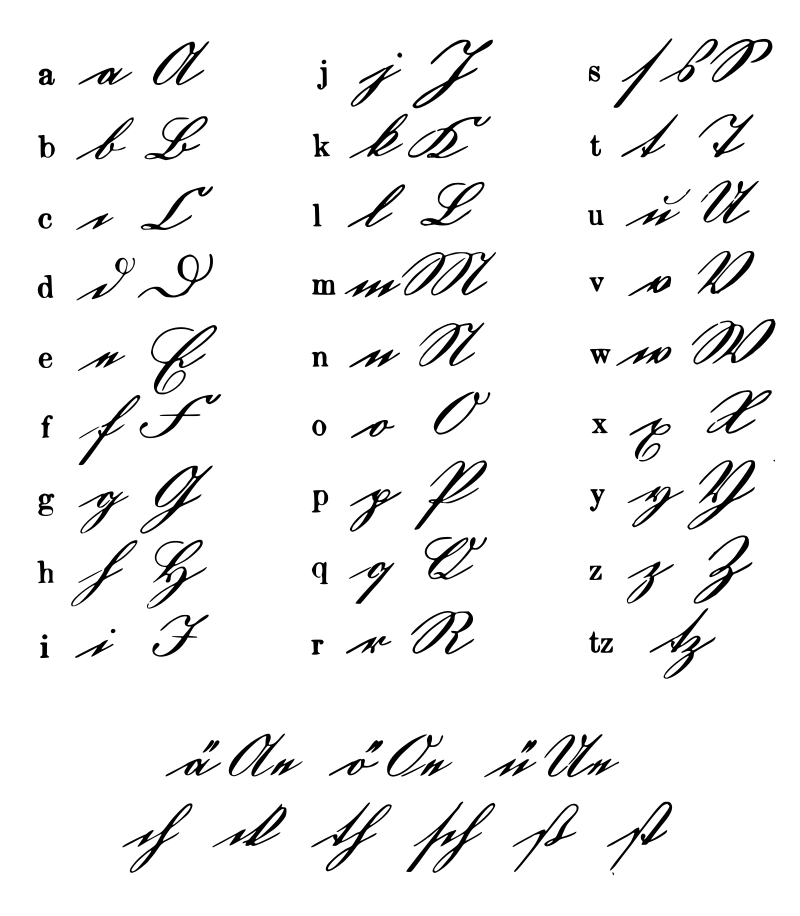 